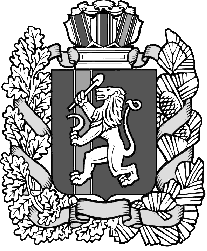 КРАСНОЯРСКИЙ КРАЙ ИЛАНСКИЙ РАЙОН          КАРАПСЕЛЬСКИЙ СЕЛЬСКИЙ СОВЕТ ДЕПУТАТОВ РЕШЕНИЕ 26.12.2016                                    с.Карапсель                        №13-29-р     О местных налогах и сборах на территории Карапсельского сельсовета Иланского района Красноярского краяВ соответствии с подпунктом 2 пункта 1 статьи 14 Федерального закона от 06.10.2003 N 131-ФЗ "Об общих принципах организации местного самоуправления в Российской Федерации", на основании статьи 391 части 2 Налогового кодекса Российской Федерации,  ст.8,19 Устава Карапсельского сельсовета Иланского района Красноярского краяКарапсельский сельский Совет депутатов РЕШИЛ:       1.Утвердить Положение «О местных налогах и сборах на территории Карапсельского сельсовета Иланского района Красноярского края» в новой редакции согласно приложения.        2.Признать утратившим силу решение Карапсельского сельского Совета депутатов от 20.11.2014 №40-159-р «Об утверждении Положения «О местных налогах на территории Карапсельского сельсовета Иланского района Красноярского края». 3.Контроль за исполнением настоящего Решения возложить на специалиста по земельным и имущественным отношениям (Новикова В.Е).4. Решение вступает в силу по истечении месяца со дня официального опубликования в газете  «Карапсельский вестник». Председатель Совета депутатов                                     Н.А.Калашникова Глава сельсовета                                                              Р.А.Раткевич                                                                            Приложение к решению сессии Карапсельского   сельского Совета депутатов                                                                                   от 26.12.2016г №13-29-р Положениео местных налогах на территории  Карапсельского сельсоветаИланского района Красноярского края        Настоящее Положение разработано в соответствии со ст.132 Конституции Российской Федерации, Налоговым Кодексом Российской Федерации, Федеральным законом от 04.10.2014 № 284-ФЗ «О внесении изменений в статьи 12 и 85 части первой и часть вторую Налогового кодекса Российской Федерации и признании утратившим силу Закона Российской Федерации «О налогах на имущество физических лиц»  ст.7 Федерального Закона « Об общих принципах организации местного самоуправления в Российской Федерации»   и определяет  общие принципы системы местных налогов на территории Карапсельского сельсовета Иланского района Красноярского края.Глава I. Общие положенияУстановление и отмена местных налогов на территории Карапсельского сельсовета Иланского района Красноярского края, а также льгот по их уплате осуществляется  Советом  депутатов в соответствии с законодательством Российской Федерации и настоящим Положением.Под местным налогом понимается обязательный, индивидуально безвозмездный платеж, взимаемый с организаций и физических лиц в форме отчуждения принадлежащих им на праве собственности, хозяйственного ведения или оперативного управления денежных средств, в целях финансового обеспечения деятельности Карапсельского сельсовета Иланского района Красноярского края.              Глава II. Льготы по местным налогам           Цель предоставления льгот – стимулирование производства и реализации продукции (услуг), предоставляемых населению, благотворительной деятельности в интересах населения, социальная защита малообеспеченных слоев населения.    Установление налоговых льгот осуществляется  настоящим Положением в порядке и пределах, предусмотренных Налоговым кодексом Российской Федерации.           По местным налогам могут устанавливаться следующие льготы: - необлагаемый минимум объекта налога;- изъятие из обложения определенных элементов объекта налога;- освобождение от уплаты налога отдельных категорий плательщиков;- понижение ставок налога;- налоговые вычеты;Иные налоговые льготы, не предусмотренные настоящим Положением, устанавливаются решением  Совета  депутатов в соответствии с действующим законодательством.Глава III. Виды налоговВиды местных налогов, действующих на территории  Карапсельского сельсовета Иланского района Красноярского края:Земельный налогНалог на имущество с физических лицГлава IV. Земельный налог1.Общие положения     Земельный налог устанавливается в соответствии с главой 31 Налогового Кодекса Российской Федерации и обязателен к уплате на территории Карапсельского сельсовета Иланского района Красноярского края.2. Налоговая ставка  2.1. Налоговая ставка  в размере 0,1% устанавливается в отношении  земельных участков отнесенных к землям сельскохозяйственного назначения или к землям в составе зон сельскохозяйственного использования в населенных пунктах и используемых для сельскохозяйственного производства.  2.2. Налоговая ставка  в размере 0,3% устанавливается в отношении  земельных участков:а)  занятых жилищным фондом и объектами инженерной инфраструктуры жилищно-коммунального комплекса (за исключением доли в праве на земельный участок, приходящейся на объект, не относящийся к жилищному фонду и к объектам инженерной инфраструктуры жилищно-коммунального комплекса) или приобретенных (предоставленных) для жилищного строительства; б) приобретенных (предоставленных) для личного подсобного хозяйства, садоводства, огородничества или животноводства, а также дачного хозяйства;в) ограниченных в обороте в соответствии с законодательством РФ, приобретенных (предоставленных)  для обеспечения обороны, безопасности и таможенных нужд.  2.3. Налоговая ставка в размере 1,5% устанавливается в отношении прочих земельных участков.3. Налоговые льготы3.1.Освобождаются от налогообложения:1) организации и учреждения уголовно-исполнительной системы Министерства юстиции Российской Федерации - в отношении земельных участков, предоставленных для непосредственного выполнения возложенных на эти организации и учреждения функций;2) организации - в отношении земельных участков, занятых государственными автомобильными дорогами общего пользования;3) религиозные организации - в отношении принадлежащих им земельных участков, на которых расположены здания, строения и сооружения религиозного и благотворительного назначения;4) общероссийские общественные организации инвалидов (в том числе созданные как союзы общественных организаций инвалидов), среди членов которых инвалиды и их законные представители составляют не менее 80 процентов, - в отношении земельных участков, используемых ими для осуществления уставной деятельности;организации, уставный капитал которых полностью состоит из вкладов указанных общероссийских общественных организаций инвалидов, если среднесписочная численность инвалидов среди их работников составляет не менее 50 процентов, а их доля в фонде оплаты труда - не менее 25 процентов, - в отношении земельных участков, используемых ими для производства и (или) реализации товаров (за исключением подакцизных товаров, минерального сырья и иных полезных ископаемых, а также иных товаров по перечню, утверждаемому Правительством Российской Федерации по согласованию с общероссийскими общественными организациями инвалидов), работ и услуг (за исключением брокерских и иных посреднических услуг);учреждения, единственными собственниками имущества которых являются указанные общероссийские общественные организации инвалидов, - в отношении земельных участков, используемых ими для достижения образовательных, культурных, лечебно-оздоровительных, физкультурно-спортивных, научных, информационных и иных целей социальной защиты и реабилитации инвалидов, а также для оказания правовой и иной помощи инвалидам, детям-инвалидам и их родителям;5) организации народных художественных промыслов - в отношении земельных участков, находящихся в местах традиционного бытования народных художественных промыслов и используемых для производства и реализации изделий народных художественных промыслов;6) физические лица, относящиеся к коренным малочисленным народам Севера, Сибири и Дальнего Востока Российской Федерации, а также общины таких народов - в отношении земельных участков, используемых для сохранения и развития их традиционного образа жизни, хозяйствования и промыслов;7) организации - резиденты особой экономической зоны, за исключением организаций, указанных в пункте 10 настоящей статьи, - в отношении земельных участков, расположенных на территории особой экономической зоны, сроком на пять лет с месяца возникновения права собственности на каждый земельный участок;8) организации, признаваемые управляющими компаниями в соответствии с Федеральным законом "Об инновационном центре "Сколково", - в отношении земельных участков, входящих в состав территории инновационного центра "Сколково" и предоставленных (приобретенных) для непосредственного выполнения возложенных на эти организации функций в соответствии с указанным Федеральным законом;9) судостроительные организации, имеющие статус резидента промышленно-производственной особой экономической зоны, - в отношении земельных участков, занятых принадлежащими им на праве собственности и используемыми в целях строительства и ремонта судов зданиями, строениями, сооружениями производственного назначения, с даты регистрации таких организаций в качестве резидента особой экономической зоны сроком на десять лет;10) организации - участники свободной экономической зоны - в отношении земельных участков, расположенных на территории свободной экономической зоны и используемых в целях выполнения договора об осуществлении деятельности в свободной экономической зоне, сроком на три года с месяца возникновения права собственности на каждый земельный участок.         11) органы местного самоуправления - в отношении земельных участков, предоставленных для обеспечения их деятельности;12) учреждения здравоохранения, образования, спорта, культуры и социальной защиты - в отношении земельных участков, непосредственно используемых такими учреждениями для выполнения работ (оказания услуг) и (или) исполнения муниципальных (государственных) функций в целях обеспечения реализации (осуществления) предусмотренных законодательством Российской Федерации полномочий органов государственной власти Красноярского края или органов местного самоуправления;  13) пенсионеры 80 лет и старше.14) ветераны и инвалиды Великой Отечественной войны, ветераны боевых действий.4. Порядок и сроки уплаты налога и авансовых платежей по налогу  4.1. Налог подлежит уплате налогоплательщиками-организациями по истечении налогового периода, не позднее 10 февраля года, следующего за истекшим налоговым периодом.Указанные налогоплательщики уплачивают авансовые платежи по налогу не позднее последнего числа месяца, следующего за отчетным периодом.           4.2. Документы, подтверждающие право на уменьшение налоговой базы в соответствии с пунктом 5 статьи 391 Налогового кодекса Российской Федерации, представляются в налоговые органы по месту нахождения земельного участка в срок до 1 февраля года, следующего за истекшим налоговым периодом.Глава V. НАЛОГ НА ИМУЩЕСТВО ФИЗИЧЕСКИХ ЛИЦ1.Ставки налога  1.1. Налоговые ставки устанавливаются в зависимости от умноженной на коэффициент-дефлятор суммарной инвентаризационной стоимости объектов налогообложения, принадлежащих на праве собственности налогоплательщику (с учетом доли налогоплательщика в праве общей собственности на каждый из таких объектов) в следующих размерах:   1.2. Платежи по налогу на имущество физических лиц зачисляются в бюджет Карапсельского сельсовета по месту нахождения (регистрации) объекта налогообложения.2. Льготы по взиманию налога на имущество физических лиц    2.1.Право на налоговую льготу имеют следующие категории налогоплательщиков:                                    1) Герои Советского Союза и Герои Российской Федерации, а также лица, награжденные орденом Славы трех степеней;2) инвалиды I и II групп инвалидности;3) инвалиды с детства;4) участники гражданской войны, Великой Отечественной войны, других боевых операций по защите СССР из числа военнослужащих, проходивших службу в воинских частях, штабах и учреждениях, входивших в состав действующей армии, и бывших партизан, а также ветераны боевых действий;5) лица вольнонаемного состава Советской Армии, Военно-Морского Флота, органов внутренних дел и государственной безопасности, занимавшие штатные должности в воинских частях, штабах и учреждениях, входивших в состав действующей армии в период Великой Отечественной войны, либо лица, находившиеся в этот период в городах, участие в обороне которых засчитывается этим лицам в выслугу лет для назначения пенсии на льготных условиях, установленных для военнослужащих частей действующей армии;6) лица, имеющие право на получение социальной поддержки в соответствии с Законом Российской Федерации от 15 мая 1991 года N 1244-1 "О социальной защите граждан, подвергшихся воздействию радиации вследствие катастрофы на Чернобыльской АЭС", в соответствии с Федеральным законом от 26 ноября 1998 года N 175-ФЗ "О социальной защите граждан Российской Федерации, подвергшихся воздействию радиации вследствие аварии в 1957 году на производственном объединении "Маяк" и сбросов радиоактивных отходов в реку Теча" и Федеральным законом от 10 января 2002 года N 2-ФЗ "О социальных гарантиях гражданам, подвергшимся радиационному воздействию вследствие ядерных испытаний на Семипалатинском полигоне";7) военнослужащие, а также граждане, уволенные с военной службы по достижении предельного возраста пребывания на военной службе, состоянию здоровья или в связи с организационно-штатными мероприятиями, имеющие общую продолжительность военной службы 20 лет и более;8) лица, принимавшие непосредственное участие в составе подразделений особого риска в испытаниях ядерного и термоядерного оружия, ликвидации аварий ядерных установок на средствах вооружения и военных объектах;9) члены семей военнослужащих, потерявших кормильца, признаваемые таковыми в соответствии с Федеральным законом от 27 мая 1998 года N 76-ФЗ "О статусе военнослужащих";10) пенсионеры, получающие пенсии, назначаемые в порядке, установленном пенсионным законодательством, а также лица, достигшие возраста 60 и 55 лет (соответственно мужчины и женщины), которым в соответствии с законодательством Российской Федерации выплачивается ежемесячное пожизненное содержание;11) граждане, уволенные с военной службы или призывавшиеся на военные сборы, выполнявшие интернациональный долг в Афганистане и других странах, в которых велись боевые действия;12) физические лица, получившие или перенесшие лучевую болезнь или ставшие инвалидами в результате испытаний, учений и иных работ, связанных с любыми видами ядерных установок, включая ядерное оружие и космическую технику;13) родители и супруги военнослужащих и государственных служащих, погибших при исполнении служебных обязанностей;14) физические лица, осуществляющие профессиональную творческую деятельность, - в отношении специально оборудованных помещений, сооружений, используемых ими исключительно в качестве творческих мастерских, ателье, студий, а также жилых помещений, используемых для организации открытых для посещения негосударственных музеев, галерей, библиотек, - на период такого их использования;15) физические лица - в отношении хозяйственных строений или сооружений, площадь каждого из которых не превышает 50 квадратных метров и которые расположены на земельных участках, предоставленных для ведения личного подсобного, дачного хозяйства, огородничества, садоводства или индивидуального жилищного строительства.          16) родители, усыновители, опекуны, воспитывающие детей-инвалидов, если ребенок не находится на полном государственном обеспечении; 17) многодетные семьи (семьи, имеющие трех и более детей, не достигших восемнадцатилетнего возраста).         2.2. Налоговая льгота предоставляется в размере подлежащей уплате налогоплательщиком суммы налога в отношении объекта налогообложения, находящегося в собственности налогоплательщика и не используемого налогоплательщиком в предпринимательской деятельности.         2.3. При определении подлежащей уплате налогоплательщиком суммы налога налоговая льгота предоставляется в отношении одного объекта налогообложения каждого вида по выбору налогоплательщика вне зависимости от количества оснований для применения налоговых льгот.        2.4. Налоговая льгота предоставляется в отношении следующих видов объектов налогообложения:1) квартира или комната;2) жилой дом;3) помещение или сооружение, указанные в подпункте 14 пункта 2.1  настоящей статьи;4) хозяйственное строение или сооружение, указанные в подпункте 15 пункта 2.1 настоящей статьи;5) гараж или машино-место.2.5. Налоговая льгота не предоставляется в отношении объектов налогообложения, указанных в подпункте 2 пункта 2 статьи 406 настоящего Кодекса.2.6.Лицо, имеющее право на налоговую льготу, представляет заявление о предоставлении льготы и документы, подтверждающие право налогоплательщика на налоговую льготу, в налоговый орган по своему выбору.Лицо, указанное в пункте 2.6 настоящей статьи, которому по состоянию на 31 декабря 2014 года была предоставлена налоговая льгота в соответствии с Законом Российской Федерации от 09.12.1991 №2003-1, вправе не представлять в налоговый орган повторно заявление и документы, предусмотренные вышеуказанным пунктом.2.7. Уведомление о выбранных объектах налогообложения, в отношении которых предоставляется налоговая льгота, представляется налогоплательщиком в налоговый орган по своему выбору до 1 ноября года, являющегося налоговым периодом, начиная с которого в отношении указанных объектов применяется налоговая льгота.Налогоплательщик, представивший в налоговый орган уведомление о выбранном объекте налогообложения, не вправе после 1 ноября года, являющегося налоговым периодом, представлять уточненное уведомление с изменением объекта налогообложения, в отношении которого в указанном налоговом периоде предоставляется налоговая льгота.При непредставлении налогоплательщиком, имеющим право на налоговую льготу, уведомления о выбранном объекте налогообложения налоговая льгота предоставляется в отношении одного объекта налогообложения каждого вида с максимальной исчисленной суммой налога.Форма уведомления утверждается федеральным органом исполнительной власти, уполномоченным по контролю и надзору в области налогов и сборов.Суммарная инвентаризационная стоимость объектов налогообложения, умноженная на коэффициент – дефлятор (с учетом доли налогоплательщика в праве общей собственности на каждый из таких объектов).Ставка налогаДо 300 тысяч рублей (включительно)0,1%Свыше 300 тысяч рублей до 500 тысяч рублей (включительно)0,15%Свыше 500 тысяч рублей0,35%